CENTRUL JUDETEAN DE RESURSE SI ASISTENTA EDUCATIONALA 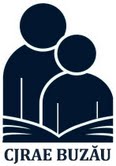 Str. Horticolei, nr. 56; Tel/fax 0238/711470e-mail: cjrae_buzau@yahoo.comwww.cjraebuzau.ro                              		NR 328/27.06.2018ANUNȚPRIVIND POLITICA DE PRELUCRARE A DATELOR PERSONALE Centrul Județean de Resurse și Asistență Educatonală Buzău, numit în continuare CJRAE Buzău, asigură că va prelucra datele cu caracter personal în mod onest, transparent și informat, conform modificărilor aduse de Regulamentul general (UE) privind protecția datelor persoanelor fizice nr. 679/2016.ALE CUI DATE PERSONALE LE PRELUCRĂM?CJRAE Buzău prelucrează date ale beneficiarilor direcți și indirecți ai unității de învățământ: elevi/preșcolari, părinți/tutori/reprezentanți legali ai copiilor care beneficiază de servicii furnizate de centru ,angajați ai instituției de învățământ.CE DATE PRELUCRĂM?Politica centrului este de a colecta și prelucra doar datele necesare, impuse de reglementările legale. Aceste date pot fi diferite în funcție de categoria de beneficiar și, de regulă, se referă la:Nume și prenume AdresaNumăr de telefonEmail SexulVârstă, CNPDiagnostic medicalPsihodiagnosticPărintele/tutorele/reprezentantul legal trebuie să confirme faptul că este de acord cu colectarea datelor personale ale minorului pe care îl reprezintă.ÎN CE MOD PRELUCRĂM DATELE DUMNEAVOASTRĂ?CJRAE Buzău colectează și prelucrează date personale:ale beneficiarilor direcți în documente școlare (registrul de evidențe solicitări, condica de activități directe, fișe de consiliere psihopedagogice, fișele logopedice, certificatele de orientare școlară și profesională) ale angajaților în programul national REVISAL – Registrul national de evidență a salariaților,de asemenea, datele sunt introduse în Baza de Date Națională a Educației – BDNE și Baza de Date a CJRAE Buzău privind copiii cu CES..CÂT TIMP PĂSTRĂM DATELE DUMNEAVOASTRĂ?CJRAE Buzău prelucrează datele personale pentru perioada prevăzută în contractul încheiat cu respectivul beneficiar. CJRAE Buzău prelucrează datele personale pe durata şcolarizării elevului în cadrul unităţilor de învăţământ. Perioada de păstrare în Arhivă a datelor este de cinci ani de la părăsirea şcolii, cu excepția cazului în care consimțământul privind prelucrarea acestor date este retras. Pentru personalul angajat, datele se păstrează pe toată perioada contractului și se arhivează după încetarea acestuia.CU CINE ÎMPĂRTĂŞIM DATELE DUMNEAVOASTRĂ?Transmiterea datelor către autorităţi și instituţii publice în vederea constituirii statisticilor în educaţie:Ministerului Educaţiei Naţionale, Inspectoraratul Şcolar Judeţean Buzău,DGASPC Buzău,Alte autorități ale statului.CUM ASIGURĂM SECURITATEA DATELOR DUMNEAVOASTRĂ?CJRAE Buzău asigură măsurile tehnice și organizatorice necesare pentru colectarea, prelucrarea și păstrarea datelor în siguranță, inclusiv împotriva accesului neautorizat, al utilizării neautorizate a datelor sau distrugerii, pierderii sau alterării datelor. Ne angajăm să păstrăm datele dumneavoastră personale în siguranță și să luăm toate măsurile de protecție rezonabile pentru a face acest lucru. CE DREPTURI ŞI OPŢIUNI AVEȚI CU PRIVIRE LA DATELE DUMNEAVOASTRĂ?Dorim să ne asigurăm că în orice moment aveți controlul deplin asupra datelor dumneavoastră și că veți  putea exercita efectiv drepturile și opțiunile pe care le aveți potrivit GDPR.Dreptul de a fi informat. Aveți dreptul de a primi informații clare, transparente, ușor de înțeles și ușor accesibile cu privire la modul în care prelucrăm datele dumneavoastră. Dreptul de acces la date. Aveți dreptul de a accesa datele pe care le prelucrăm despre dumneavoastră, fără a percepe vreun fel de taxă. Dreptul la rectificarea datelor. În cazul în care identificați că datele dumneavoastră pe care le prelucrăm sunt incorecte, incomplete sau inexacte, ne puteți trimite o solicitare de rectificare.Dreptul de a te opune prelucrării bazate pe interes legitim. Vă puteți opune în orice moment oricărei prelucrări de date atunci când la o astfel de prelucrare ne bazăm pe interesul nostru legitim. Dreptul de a restricționa prelucrarea. Aveți dreptul de a obține din partea noastră restricționarea prelucrării datelor atunci când prelucrăm datele dumneavoastră în baza consimțământului primit.CJRAE Buzău vă stă la dispoziție pentru orice nelămuriri, clarificări sau orice detalii de care aveți nevoie cu privire la prezenta Politică de Prelucrare a Datelor.Prezenta Politică de Prelucrare a Datelor este supusă modificărilor și se completează cu celelalte regulamente şcolare.CJRAE Buzău a numit un Responsabil cu Protecția Datelor pe care îl puteți contacta cu privire la orice aspect privind prelucrarea datelor cu caracter personal la următoare adresă de contact: dan.pislaru@gmail.com.DIRECTOR CJRAE Buzău,Prof. Dan Pîslaru